GOVT. HRANGBANA COLLEGE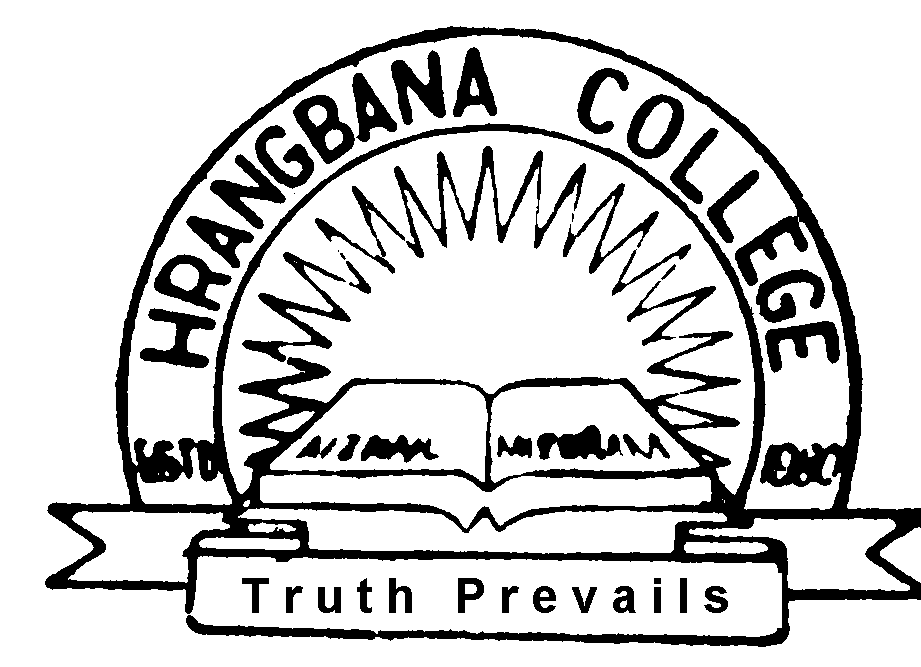 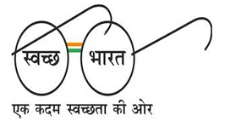 AIZAWL  -   796007	Phone 	: 2306540/2342953MIZORAM	Fax	: (0389)2340984Website-ghbc.edu.in  Mail – hrangbanacollege2014@gmail.com, principal@ghbc.edu.in Dated Aizawl, the 16th January, 2019OFFICE ORDER(Cleanliness Drive)		It is hereby notified to all concerned that Cleanliness Drive will be organised by NSS Unit and Cleanliness & Beautification Cell, Govt. Hrangbana College on 18th January, 2019 12:45 p.m. In this connection, all students are informed to assemble at the Golden Hall 1t 12:45 p.m. on 18th January, 2019.Sd/- LALHMINGTHANGAPrincipalCopy to 	:	All Head of Department - for favour of information.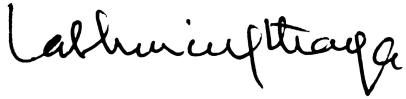 (LALHMINGTHANGA)PrincipalGovt. Hrangbana CollegeAizawl, Mizoram****